Угода-заява №____ від «___»_________202__р.про відкриття та обслуговування розрахункового рахунку небанківським надавачам платіжних послуг, фінансовим установам, що мають право на надання платіжних послугПублічний діяч / пов’язана з публічним діячем особа:                 __________  «Так» _________ «Ні»Наявність обтяження майнових прав на грошові кошти, що розміщені на банківському рахунку:  _________ «Ні»                                                                                                             «Так», рахунок № UA_________________________________________________________________________ (назва, код банку)Клієнт-резидент України володіє часткою в іноземній юридичній особі(відповідно до статті 39-2 Податкового кодексу України)			____________ «Так» ___________ «Ні»Додаткова інформація _____________________________________________________________________________________ 1. Керуючись статтею 634 Цивільного кодексу України, шляхом підписання Угоди-заяви  КЛІЄНТ  приєднується до встановлених АТ «СКАЙ БАНК» (далі – Банк) умов Публічного договору про комплексне банківське обслуговування юридичних осіб та інших клієнтів АТ «СКАЙ БАНК» (далі – Договір), розміщеного на Офіційному Інтернет-сайті Банку за адресою: www.sky.bank (далі – сайт Банку).2. КЛІЄНТ  засвідчує, що він ознайомився з умовами Договору та усіма додатками до нього, погоджується з ними та зобов’язується їх виконувати.3. Підписанням Угоди-заяви КЛІЄНТ беззастережно підтверджує, що на момент  приєднання до Договору  КЛІЄНТ  ознайомився з його повним текстом в редакції чинній на дату укладання та підписання цієї Угоди-Заяви, повністю зрозумів його зміст та погоджується з усіма умовами Договору, а також безумовно стверджує, що не позбавляється будь-яких прав, які має звичайно, а Договір не містить умов, які є для нього обтяжливими у будь-якому сенсі.4. Підписуючи Угоду-заяву, КЛІЄНТ  погоджується, що Банк  має право в будь-який час в односторонньому порядку вносити зміни до Договору, повідомляючи про це КЛІЄНТА офіційним опублікуванням тексту таких змін (тобто нової редакції Договору чи його відповідної частини) на сайті Банку.  З моменту набрання чинності зміни стають невід’ємною частиною Договору та обов’язковими до виконання для сторін. Момент здійснення опублікування на сайті Банку є моментом ознайомлення КЛІЄНТА  з  текстом таких змін та погодження з ними. 5. Підписанням цієї Угоди-заяви КЛІЄНТ  беззастережно підтверджує, що розміщення змін до Договору на сайті Банку  є належним виконанням останнім обов’язку щодо додержання форми та порядку повідомлення КЛІЄНТА  про зміни до Договору. КЛІЄНТ  безумовно бере на себе ризики та обов’язок самостійно відстежувати повідомлення Банку  про зміну умов Договору. 6. Банк погоджується, що в результаті  акцептування Публічної пропозиції (укладення Договору) дія договорів (у разі наявності таких), укладених раніше між Банком та КЛІЄНТОМ,  припиняється на підставі статті 604 Цивільного кодексу України, подальше обслуговування здійснюється на підставі Договору. Це положення не застосовується під час надання послуг з відкриття і ведення рахунку в цінних паперах, зберігання на ньому цінних паперів, обслуговування операцій на цьому рахунку, уключаючи  розрахунки за договорами щодо ЦП, та обслуговування операцій емітента щодо випущених ним ЦП.7. Підписанням Угоди-Заяви КЛІЄНТ підтверджує надання згоди згідно з Договором та Законом України «Про захист персональних даних» на обробку (в т. ч. поширення) у тому числі транскордонне Банком персональних даних будь-яким чином та з метою, що вказана в Договорі, а також підтверджую наявність згоди фізичних осіб, персональні дані яких передаються/можуть передаватися Банку від мого імені та/або для надання мені послуг (інші власники персональних даних), на передавання Банку та оброблення Банком персональних даних цих осіб із визначеною Договором метою, а також факт ознайомлення цих осіб з їх правами, передбаченими Законом, метою оброблення Банком  персональних даних, інформацією щодо осіб, яким передаються персональні дані.8. Нижченаведеним підписом керівника/уповноваженої особи Клієнта (з обов’язковим доданням документа, що підтверджує повноваження такої особи на підписання дозволу) КЛІЄНТ надає дозвіл Банку на розкриття інформації, що містить банківську таємницю відповідно до ст. 62 Закону України «Про банки та банківську діяльність» та Правил зберігання, захисту, використання та розкриття банківської таємниці, затверджених постановою Правління НБУ №267 від 14.07.2006 р., у порядку згідно внутрішніх положень Банку та норм чинного законодавства України і в межах необхідних для надання Клієнту послуг Банком.9. Банк залишає за собою право у зв’язку зі змінами у чинному законодавстві України, а також іншими  змінами, пов’язаними  з діяльністю Банку, обмежитись повідомленнями про відповідні зміни на сайті Банку.10. Підписанням цієї Угоди-заяви Клієнт підтверджує, що йому надана і зрозуміла інформація, зазначена в частині другій статті 12 Закону України «Про фінансові послуги та державне регулювання ринків фінансових послуг».11. Нижченаведеним підписом КЛІЄНТ в особі уповноваженої особи засвідчує про отримання оригіналу Угоди-Заяви.12. Нижченаведеним підписом Клієнт (Користувач) підтверджує, що до укладання Угоди-заяви Банком (Надавачем платіжних послуг) надана на безоплатній основі, а ним отримана та він ознайомився з інформацією, що надається користувачу до укладення договору про надання платіжних послуг, у  тому числі, про умови, що стосуються надання платіжної послуги відповідно до цього Договору/Угоди-заяви (ст. 30 Закону України «Про платіжні послуги») шляхом надання користувачу доступу до публічного (мережевого) ресурсу Банку за посиланням https://sky.bank/uk/publichnyi-dohovir-bis, на якому розміщений проект цієї Угоди-заяви.13. Підписанням цієї Угоди-заяви та приєднанням до Договору, Клієнт (Користувач) підтверджує, що його підпис на платіжній інструкції є його згодою на виконання Банком (Надавачем платіжних послуг) кожної платіжної операції за рахунком. Для відкликання згоди на виконання платіжної операції Клієнт (Користувач) надає Банку (Надавачу платіжних послуг) розпорядження не пізніше моменту списання коштів з рахунку платника (момент безвідкличності).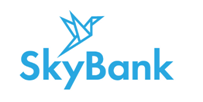 ПАМ’ЯТКА КЛІЄНТУ/КОРИСТУВАЧУ:Відкрито рахунок № _______________у валюті__________в АТ «СКАЙ БАНК»Додаток № 1(нова редакція, діє з «14» грудня 2022 р.згідно з рішенням Правління АТ «СКАЙ БАНК» протокол № 65/1 від «07» грудня 2022р.) до Публічного договору про  комплексне банківське обслуговування юридичних осіб та інших клієнтів АТ «СКАЙ БАНК»КЛІЄНТ/КОРИСТУВАЧ:КЛІЄНТ/КОРИСТУВАЧ:КЛІЄНТ/КОРИСТУВАЧ:Найменування Найменування Найменування Код за ЄДРПОУ Код за ЄДРПОУ Код за ЄДРПОУ Код ID НБУКод ID НБУКод ID НБУIBANIBANIBANМісцезнаходження Місцезнаходження Місцезнаходження Адреса для листування Адреса для листування Адреса для листування П.І.Б. уповноваженої особи:П.І.Б. уповноваженої особи:П.І.Б. уповноваженої особи:Уповноважена особа діє на підставі Уповноважена особа діє на підставі Уповноважена особа діє на підставі Контактні телефони:Контактні телефони:Контактні телефони:БАНК/НАДАВАЧ ПЛАТІЖНИХ ПОСЛУГ:БАНК/НАДАВАЧ ПЛАТІЖНИХ ПОСЛУГ:БАНК/НАДАВАЧ ПЛАТІЖНИХ ПОСЛУГ:Найменування:Найменування:Найменування:Код за ЄДРПОУ:Код за ЄДРПОУ:Код за ЄДРПОУ:Код ID НБУКод ID НБУКод ID НБУIBANIBANIBANМісцезнаходження:Місцезнаходження:Місцезнаходження:П.І.Б. уповноваженої особи:П.І.Б. уповноваженої особи:П.І.Б. уповноваженої особи:Уповноважена особа діє на підставі:Уповноважена особа діє на підставі:Уповноважена особа діє на підставі:Контактні телефони:Контактні телефони:Контактні телефони:Прошу відкрити рахунок або надати послугу:Прошу відкрити рахунок або надати послугу:Прошу відкрити рахунок або надати послугу:Прошу відкрити рахунок або надати послугу:Прошу відкрити рахунок або надати послугу:№ з/пНайменування послугиНайменування послугиПозначка «Так» про замовлення послугиНомер рахунку та вид валюти1.Розрахунковий рахунокРозрахунковий рахунок2.Інтернет-Клієнт-БанкІнтернет-Клієнт-БанкОсобливі умови надання послуг:Особливі умови надання послуг:Особливі умови надання послуг:Особливі умови надання послуг:Особливі умови надання послуг:Тарифний пакет Тарифний пакет _________________________________________________________________(зазначити назву)_________________________________________________________________(зазначити назву)_________________________________________________________________(зазначити назву)№ рахунку для оплати комісій Банку№ рахунку для оплати комісій БанкуІнформація по рахункам:Інформація по рахункам:Отримання виписок на паперових носіях: - наступного дня після проведення операцій _________________________________________________________                                  (позначка «Так» про замовлення послуги)Формування виписок самостійно засобами системи «Клієнт-Банк» _________________________________________________________________                                  (позначка «Так» про замовлення послуги)Отримання виписок на паперових носіях: - наступного дня після проведення операцій _________________________________________________________                                  (позначка «Так» про замовлення послуги)Формування виписок самостійно засобами системи «Клієнт-Банк» _________________________________________________________________                                  (позначка «Так» про замовлення послуги)Отримання виписок на паперових носіях: - наступного дня після проведення операцій _________________________________________________________                                  (позначка «Так» про замовлення послуги)Формування виписок самостійно засобами системи «Клієнт-Банк» _________________________________________________________________                                  (позначка «Так» про замовлення послуги)БАНК/НАДАВАЧ ПЛАТІЖНИХ ПОСЛУГ:Уповноважений працівник Банку______________________/________________________(посада, підпис, П. І. Б.)довіреність №________ від ________________ р.м.п. «_____»___________20____р.КЛІЄНТ/КОРИСТУВАЧ:Керівник/уповноважена особа або власник рахунку/довірена особа____________________/___________________________(посада, підпис, П. І. Б.)м.п.  «_____»___________20____р.